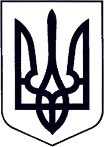 У К Р А Ї Н АЗАКАРПАТСЬКА ОБЛАСТЬМУКАЧІВСЬКА МІСЬКА РАДАВИКОНАВЧИЙ КОМІТЕТР І Ш Е Н Н Я ___________                                     Мукачево                                             № _____Про надання дозволу для здійснення правочину стосовно нерухомого майна, право власності на яке або право користування яким мають діти Розглянувши 27.02.2020 року на засіданні комісії з питань захисту прав дитини Мукачівської міської ради заяви про надання батькам та піклувальнику дитини-сироти дозволу на вчинення правочинів стосовно нерухомого майна, право власності на яке або право користування яким мають діти, відповідно до ст.177 Сімейного кодексу України, ст.ст.17,18 Закону України «Про охорону дитинства», ст.12 Закону України «Про основи соціального захисту бездомних осіб та безпритульних дітей», ст.74 Закону України «Про нотаріат», п. 67 Порядку провадження органами опіки та піклування діяльності, пов’язаної із захистом прав дитини, затвердженого Постановою Кабінету Міністрів України № 866 від 24.09.2008 року «Питання діяльності органів опіки та піклування, пов’язаної із захистом прав дитини», Порядку визначення розміру і надання військовослужбовцям та членам їх сімей грошової компенсації за належне їм для отримання жиле приміщення, затвердженого Постановою Кабінету Міністрів України № 728 від 02.09.2015 року «Деякі питання забезпечення житлом військовослужбовців та інших громадян», керуючись ст. 40, ч.1ст. 52, ч.6 ст. 59 Закону України «Про місцеве самоврядування в Україні», виконавчий комітет Мукачівської міської ради вирішив: ***,  надати дозвіл на надання дозволу сину, ***, на посвідчення та підписання документів для оформлення у власність дитини 1/2 частини квартири *** в м. Мукачеві.2. Зняти заборону на відчуження квартири ***,  в м. Мукачеві, накладену в інтересах *** пунктом 4 рішення виконавчого комітету Мукачівської міської ради  № 35 від 04.02.2020 року «Про надання дозволу для здійснення правочину стосовно нерухомого майна, право власності на яке або право користування яким мають діти», за умови оформлення у власність дитини 1/2 частини квартири *** в м. Мукачеві.***, як піклувальнику дитини, надати дозвіл на надання дозволу ***, на посвідчення та підписання договору продажу нежитлового приміщення в ***, за умови перерахування коштів, отриманих від продажу цього майна, на рахунок № UA68300346000002620910721775, відкритий на ім’я дитини в АТ «Альфа-банк».***, надати дозвіл на посвідчення та підписання договору купівлі-продажу 47/100 часток будинку *** в м. Мукачеві, що перебуває у власності ***, право користування якими мають *** за умови збереження за дітьми, до набуття ними повноліття, право користування цим житлом після зміни власників.*** надати дозвіл на посвідчення та підписання від імені дитини договору обміну квартири *** в м. Мукачеві, власником якої є дитина, на квартиру *** в м. Мукачеві.***  надати дозвіл на надання дозволу доньці ***, на посвідчення та підписання документів для оформлення у власність дитини земельної ділянки по ***  в м. Мукачеві, кадастровий номер 2110400000:01:001:1265. Контроль за виконанням цього рішення покласти на начальника служби у справах дітей Мукачівської міської ради О. Степанову. Міський голова                                                                                    А. БАЛОГА